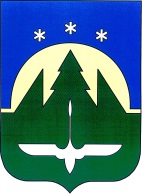 Муниципальное образованиеХанты-Мансийского автономного округа – Югрыгородской округ город Ханты-МансийскАДМИНИСТРАЦИЯ ГОРОДА ХАНТЫ-МАНСИЙСКАУПРАВЛЕНИЕ ФИЗИЧЕСКОЙ КУЛЬТУРЫ СПОРТА И МОЛОДЕЖНОЙ ПОЛИТИКИ                       Маяковского ,7, г. Ханты-Мансийск, Ханты-Мансийский автономный округ-Югра,   Тюменская область, Россия, 628012, тел/факс:8(3467) 32-26-44, 33-45-30, E-mail: zhuravlevvv@admhmansy.ru Пояснительная запискак постановлению  Администрации города Ханты-Мансийска от 29.09.2014 №927 «О муниципальной программе «Молодежь города Ханты-Мансийска»          Постановление Администрации города Ханты-Мансийска от 29.09.2014 №927 «О муниципальной программе «Молодежь города Ханты-Мансийска»  разработано и принято в соответствии со статьей 16 Федерального закона от 06.10.2003 N 131-ФЗ "Об общих принципах организации местного самоуправления в Российской Федерации", во исполнение распоряжения Администрации города Ханты-Мансийска от 21.08.2014 N 152-р "О разработке муниципальной программы "Молодежь города Ханты-Мансийска" на 2015 - 2020 годы, постановления Администрации города Ханты-Мансийска от 28.06.2019 N 735 "О муниципальных программах города Ханты-Мансийска", руководствуясь статьей 71 Устава города Ханты-Мансийска и в связи с одобрением проекта муниципальной программы "Молодежь города Ханты-Мансийска" на 2015 - 2020 годы депутатами Думы города Ханты-Мансийска на заседании совместной комиссии 23 сентября 2014 года.	Цели муниципальной программы	Развитие благоприятных условий для успешной социализации и эффективной самореализации, конкурентоспособности молодежи в социально-экономической сфере города Ханты-МансийскаЗадачи муниципальной программы	1. Создание системы выявления и продвижения инициативной и талантливой молодежи, развития потенциала молодежи.2. Создание условий для эффективного поведения молодежи на рынке труда, содействие профориентации молодежи.3. Содействие в развитии гражданских, патриотических качеств молодежи, социализация молодых людей, оказавшихся в трудной жизненной ситуации.4. Повышение качества оказания муниципальных услуг для молодежи.5. Развитие инфраструктуры и организационно-экономических механизмов, обеспечивающих реализацию государственной молодежной политикиИ.о.Начальника управления                                                         О.В. Киприянова